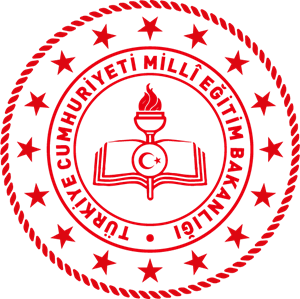 T.C.KARAPÜRÇEK KAYMAKAMLIĞIŞehit Mehmet Selim Kiraz İmam Hatip Ortaokulu Müdürlüğü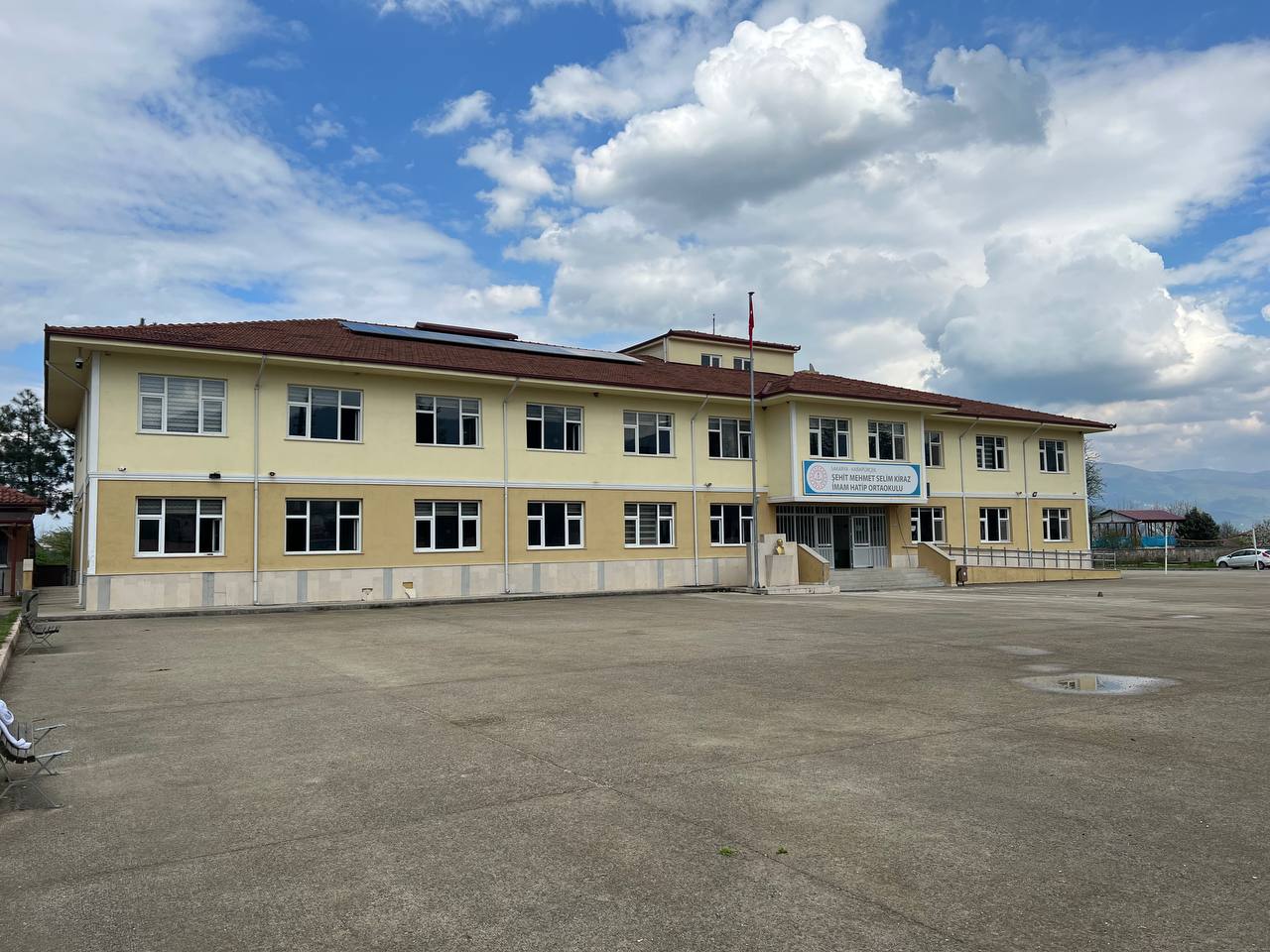 15/09/2023 Tarihinde Güncellenmiştir.1. BÖLÜMSINIF MEVCUTLARIMIZ  2. BÖLÜMFiziki İmkanlar3. BÖLÜMFaaliyetlerimiz ve BaşarılarımızBütün sınıf öğretmenlerimizin kendi sınıfları ile her hafta sonu 1 saat kitap okuma saatleri var.Bütün öğretmenlerimiz  DYK kurslarını gönüllülük esasına göre yürütmekte.Öğretmenlerimizin okula geldikleri gün 8.sınıf öğrencilerimizle  (gönüllülük) soru çözümü için okula gelmekte.2020-2021 Eğitim Öğretim Yılında Öğrencimiz Hira Nur  GEYVE TÜBİTAK 2204-B Projesi Kapsamında Marmara Bölge 2.si Olmuştur.Öğrencilerimizle birlikte 2022 yılında   TÜBİTAK 4006 ve E-twinning projelerine başvuru yapılmış TÜBİTAK 4006 Projesi kapsamında  25 Projemiz başarı sağlamış ve okulumuzda TÜBİTAK şenlikleri düzenlenmiştir ayrıca İngilizce Öğretmeniz Ayçin UĞUR’un koordinesinde E-Twinning projesi kapsamında Avrupa Kalite Etiketi ve Ulusal Kalite Etiketi alınmıştır. 2022 Yılında 8.sınıf Öğrencimiz Yağmur BAYRAM Sivas’ta düzenlenen Sİ-RO Yarışmasına katılım sağlamıştır.2022-2023 Eğitim Öğretim Yılı Ara Tatilinde Matematik ve İngilizce Branşlarında Yaz Okulu Açıldı.2022-2023 Eğitim Öğretim Yılının 1.Dönem 8.sınıf öğrencilerime yönelik motivasyonlarını arttırmak ve kültürel mirasımızı tanıtmak için İstanbul Gezisi Düzenledik.4.BÖLÜMOKULUN SORUNLARI.a)Öğretmen veya Yönetici Eksikliği-Fazlalığı:	Okulumuzda öğretmen eksikliğimiz yoktur.b)Diğer Personelin Sayısı İle İlgili Sorunlar:Hizmet alımı yoluyla 8 ay okulumuzda geçici olarak 1 personel verilmesi zaman zaman okulun işleyişinde aksaklığa sebep olmaktadır.GENEL BİLGİLERTEMEL BİLGİLERTEMEL BİLGİLERİLETİŞİM BİLGİLERİİLETİŞİM BİLGİLERİKURUM KODU 752624KURUM MÜDÜRÜMehmet Hıfzı ÇENDEK KURUM ADI        Şehit Mehmet Selim Kiraz İmam Hatip OrtaokuluTELEFON471 71 72KURUM TÜRÜ      OrtaokulFAX 471 71 72YERLEŞİM YERİ  MahalleE-POSTAhttp://smskiho.meb.k12.tr/HİZMETE GİRİŞ YILI    2013ADRESAhmetler Mah. Okul sokak Karapürçek/SakaryaARSA VE BİNA BİLGİLERİARSA VE BİNA BİLGİLERİARSA VE BİNA BİLGİLERİARSA VE BİNA BİLGİLERİARSA VE BİNA BİLGİLERİARSA VE BİNA BİLGİLERİBİNA SAYISI     11DERSLİK SAYISIKULLANILAN     6MÜLKİYETİ         Milli Eğitim BakanlığıMilli Eğitim BakanlığıDERSLİK SAYISIKULLANILMAYAN2KİRA DURUMU    Kira ÖdenmiyorKira ÖdenmiyorDERSLİK SAYISITOPLAM             8ISINMA ŞEKLİ    KaloriferliKaloriferliLABORATUVAR FEN1YAKIT TÜRÜ       Katı YakıtKatı YakıtLABORATUVAR FEN1LOJMAN SAYISIKALORİFERLİ    ---LABORATUVAR FEN1LOJMAN SAYISISOBALI             ---BT SINIFI                                        BT SINIFI                                        1LOJMAN SAYISIDOĞALGAZLI---KÜTÜPHANE                                 KÜTÜPHANE                                 1LOJMAN SAYISITOPLAM            ---ToplamToplam10EĞİTİM OLANAKLARIEĞİTİM OLANAKLARIEĞİTİM OLANAKLARIEĞİTİM OLANAKLARIEĞİTİM OLANAKLARIEĞİTİM OLANAKLARIKÜTÜPHANEKÜTÜPHANEBİLİŞİM / BİLGİSAYARBİLİŞİM / BİLGİSAYARBİLİŞİM / BİLGİSAYARAfiş ,Atlas, Harita v.b.   15BİLGİSAYAR SAYISIBT SINIFI15Kitap                          2133BİLGİSAYAR SAYISIDİĞER4CD                              ---BİLGİSAYAR SAYISITOPLAM19VCD                            ---İNTERNETİNTERNET1DVD                           ---YAZICIYAZICI3Video Kaset                ---TARAYICITARAYICI1UPSUPS---AKILLI TAHTAAKILLI TAHTA---PROJEKSİYONPROJEKSİYON05.Sınıf6.Sınıf7.Sınıf8.SınıfTOPLAMErkek00000Kız1328272997Toplamlar1328272997Şube Sayısı11114PERSONEL NORM DURUMUPERSONEL NORM DURUMUPERSONEL NORM DURUMUPERSONEL NORM DURUMUPERSONEL NORM DURUMUPERSONEL NORM DURUMUPERSONEL NORM DURUMUPERSONEL NORM DURUMUPERSONEL NORM DURUMUPERSONEL NORM DURUMUPERSONEL NORM DURUMUPERSONEL NORM DURUMUMüdürMüdür BaşyardımcısıMüdür YardımcısıGörevlendirme ÖğretmenÜcretli ÖğretmenMemurHizmetliHizmet AlımıİşkurTOPLAMNormNorm1--120--0015MevcutErkek1--01--0----2MevcutKız0--010--0--12MevcutToplamlar1--120--1--09İhtiyaçİhtiyaç------------------ÖĞRETMEN NORM DURUMUÖĞRETMEN NORM DURUMUÖĞRETMEN NORM DURUMUÖĞRETMEN NORM DURUMUÖĞRETMEN NORM DURUMUÖĞRETMEN NORM DURUMUÖĞRETMEN NORM DURUMUÖĞRETMEN NORM DURUMUÖĞRETMEN NORM DURUMUÖĞRETMEN NORM DURUMUÖĞRETMEN NORM DURUMUÖĞRETMEN NORM DURUMUÖĞRETMEN NORM DURUMUBilişim TeknolojileriRehberlikİngilizce ÖğretmeniTürkçeMatematikFen bilimleriBeden eğitimDin K. ve A.BSosyal BilgilerGörsel SanatlarToplamMevcutErkek10-1--11-4MevcutKadın----1111
(EKDERS KARŞILIĞI)1
(Görevlendirme)1-17MevcutToplamlar101211121111İhtiyaçİhtiyaç------------Sıra NoFiziki İmkânın AdıSayısı1Derslik82Bilişim Teknolojileri Sınıfı13Fen Laboratuarı14Rehberlik Servisi15Spor Salonu06Arşiv Odası07Kütüphane08Müdür Odası19Müdür Yardımcısı Odası110Öğretmenler Odası111Depo012Çok Amaçlı Salon114WC2Laboratuvar ve BT Sınıfı DurumuLaboratuvar ve BT Sınıfı DurumuLaboratuvar ve BT Sınıfı DurumuSıra NoLaboratuvar AdıAdet1Fen laboratuvarı12Bilişim Teknolojileri (BT) Sınıfı1